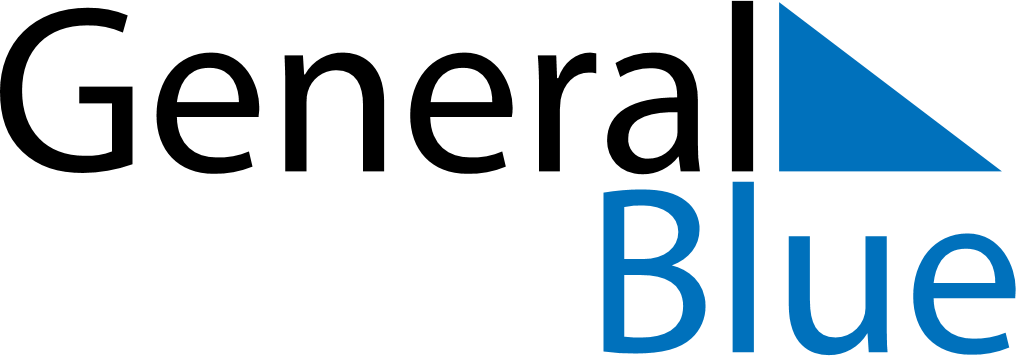 December 2027December 2027December 2027December 2027SloveniaSloveniaSloveniaMondayTuesdayWednesdayThursdayFridaySaturdaySaturdaySunday123445678910111112Saint Nicholas Day13141516171818192021222324252526Christmas DayChristmas DayIndependence and Unity Day2728293031